МАТЕРИАЛЬНО-ТЕХНИЧЕСКОЕ ОБЕСПЕЧЕНИЕ И ОСНАЩЕННОСТЬ ОБРАЗОВАТЕЛЬНОГО ПРОЦЕССАМКДОУ д/сад №6»Ручеек»Дошкольное образовательное учреждение имеет отдельно стоящее здание, расположенное по улице К.Марса 1«а». .Открылся детский сад     в 1964году приспособленное здание (в бывшем  здании  ГЭСа  ) 2. Год постройки    здания-- 1953 г. .Общая площадь 379.3 кв.мкомнаты - 4медицинский кабинет – 1методический кабинет - 1пищеблок - 1игровой участок, оснащенный верандой –санузлы - 3спальные комнаты - 5Материально-технические и медико-социальные условия пребывания детей в ДОУ способствуют реализации основных направлений деятельности ДОУ. В дошкольном учреждении созданы все условия для полноценного развития детей. Работа всего персонала направлена на создание комфорта, уюта, положительного эмоционального климата воспитанников. В детском саду функционирует кабинет заведующего, методический кабинет, медицинский кабинет пищеблок.  Детский сад имеет все виды благоустройства: водопровод, канализацию, централизованное отопление. Планировка сада –сть коридорная. , расположены четыре групповых ячеек и спальни . Здесь же находится кабинет заведующего, медицинский блок, сбоку с северной стороны , пищеблок, , методический кабинет. Каждая возрастная группа имеет прогулочный участок, оборудование и оснащение, которое постоянно пополняется в соответствии с современными требованиями.Территория ДОУ.Территория дошкольного учреждения хорошо озеленена различными деревьями и кустарниками. Общая площадь земельного участка 550 кв. м.Озеленена насаждениями по всему периметру.Территория ДОУ достаточна для организации прогулок и игр детей на открытом воздухе. Каждая возрастная группа детей имеет свой участок. Площадки обеспечены необходимым оборудованием (снаряды для развития основных видов движений). Обеспеченность ДОУ отведенной ему территорией, его оборудование и оснащение,  соответствует нормативам.Наличие оборудованных прогулочных площадок на каждую группу обучающихся 4Игровые площадки оборудованы игровыми  сооружениями в соответствии с возрастом. Яркие разноцветные песочницы с, детские столики и скамейки, батут ы, (1), качели-3, беседки 4)Педагоги совместно с родителями постоянно проявляют заботу и принимают активное участие в создании оптимальной развивающей среды, в своевременном обновлении и пополнении, игрового и спортивного оборудования в  соответствии с  требованиями реализуемой программы и СанПиН.Медицинский блокМедицинский блок состоит из непосредственно медицинского,.комнаты  Оборудование: письменный стол, стул.. со средствами для оказания неотложной помощи и с набором,термометр медицинский, ножницы, , шпатели,кварцевая лампа, кушетка для осмотра детей, холодильникПищеблокРациональное питание является одним из основных факторов внешнейсреды. Оно оказывает самое непосредственное влияние нажизнедеятельность, рост, состояние здоровья ребенка. Правильное,сбалансированное питание, отвечающее физиологическим потребностямрастущего организма, повышает устойчивость к различнымнеблагоприятным воздействиям.В ДОУ питание организовано согласно основным санитарно-гигиеническим требованиям. Детский сад имеет перспективное 10-и дневноеменю и специально разработанную картотеку блюд, где указаны раскладка,калорийность, содержание белков, жиров, углеводов и витаминов иминеральных веществ. Использование готовых технологических картпозволяет нам легко подсчитать химический состав рациона, принеобходимости заменять одно блюдо другим, равноценным по составу,осуществлять ежедневный контроль за качеством питания. Дети обеспеченысоответствующей посудой, удобными столами и стульями. Блюда подаютсякрасиво оформленными с соблюдением температурного режима, строго пографику выдачи пищи.Пищеблок состоит из 1цехаборудован моечными ваннами, стеллажами для посуды, раковиной для мытья рук,двумя столами для сырой продукции (мысо, куры, рыба, овощи, обработкаяиц), электромясорубкой для сырой продукции, водонагревателем.Второй цех (горячий) оборудован: электроплитой, оснащеной вытяжкой,раковиной для мытья рук, дв разделочными столами, холодильником для проб готовой продукции,контрольными весами. Территория благоустроена, оформлены цветники, клумбы, учебно-экологическая тропа, Групповые помещения и кабинеты обеспечены функциональноймебелью и игровым оборудованием в соответствии с требованиями СанПиН.Расстановка мебели, игрового и дидактического материала в групповыхкомнатах согласовывается с принципами развивающегообучения, индивидуального подхода, дифференцированного воспитания.Для построения развивающей среды в ДОУ выделяем следующиепринципы:- принцип информативности (предметно - развивающая среда группыинформативно богатая, что обеспечивается разнообразием тематики,многообразием дидактического и информационного материала);- принцип интеграции образовательных областей (многие материалыразвивающей среды полифункциональны, т.е. материалы и оборудование дляодной образовательной области могут использоваться и в ходе реализациидругих областей);- принцип вариативности (в развивающей среде нашли отражениекультурные и художественными традиции Осетии  России);- принцип стабильности – динамичности (предметно-развивающая средагруппы является постоянной, создаваемой на длительный срок, но в тожевремя в неё регулярно вносятся изменения в зависимости от возрастныхособенностей детей, периода обучения, программных задач, времени года)- принцип открытости – закрытости (развивающая среда группы построенатаким образом, чтобы можно было легко добавлять в неё различныеэлементы, атак же убирать уже ненужные);- принцип эмоциогенности среды (развивающая среда группы обеспечиваетиндивидуальную комфортность и эмоциональное благополучие каждогоребёнка, вызывает у них положительные эмоции);- принцип, сочетания привычных и неординарных элементов вэстетической организации среды (все компоненты развивающей средысочетаются между собой по содержанию, художественному решению);- принцип учёта половых различий детей В ДОУ создана жизненно-важная среда, которая развивает и воспитывает ребенка, служит фоном и посредником в личностно-ориентированном взаимодействии с взрослыми и сверстниками. Дляэтого проделана большая работа по построению развивающей среды. Каждаягруппа имеет свой стиль- оборудованы зоны для различных видов детскойдеятельности: игр, труда, двигательной активности, для наблюдения зарастениями, художественной и интеллектуальной. В группах имеетсяразнообразный богатый материал развивающего содержания: развивающие икоррекционные игры по всем разделам программ, по сенсорному развитию,изготовлены развивающие игры, приобретено игровое оборудование, мебель,полки, игрушки, детская литература. Групповое пространствораспределено на центры, которые доступны детям: игрушки, дидактическийматериал, игры. Дети знают, где взять бумагу, краски, карандаши,природный материал, костюмы и атрибуты для игр-инсценировок. Этопозволяет детям в соответствии со своими интересами и желаниями свободнозаниматься в одно и то же время, не мешая друг другу, разными видамидеятельности: физкультурой, рисованием, экспериментированием,инсценировать сказки, устраивать игры-драматизации.Оснащение групповых комнат помогает детям самостоятельноопределить содержание деятельности, наметить план действий, распределятьсвое время и активно участвовать в деятельности, используя различныепредметы и игрушки. В ДОУ имеются дидактические средства,оборудование для всестороннего развития детей, аудиовизуальныесредства (проигрыватели с набором дисков, магнитофоны, музыкальнымицентрами). Для обогащения детей впечатлениями имеются альбомы,художественная литература. В группах есть дидактические игры (лото,домино, наборы картинок), различные сюжетные игровые наборы и игрушкидля развития детей в разных видах деятельности, наглядный ииллюстрированный материал.   Для художественно- эстетического развития детейв групповых помещениях в свободном доступе имеются необходимыематериалы для рисования, лепки и аппликации, художественного труда(бумага разных видов, форматов и цветов пластилин, краски, кисти,карандаши, цветные мелки, природный и бросовый материал, др.)Для развития творческих способностей дошкольников имеютсяразнообразные виды театров, атрибуты для разыгрывания сценок испектаклей (наборы кукол, ширмы для кукольного театра, костюмы, маски,театральные атрибуты и пр.), элементы костюмов для сюжетно-ролевых,режиссерских игр, игр-драматизаций, а так же материал для их изготовления.В ДОУ созданы условия для развития детей в музыкальной деятельности.Имеются детские музыкальные инструменты (бубны, погремушки,металлофоны и др.), музыкально-дидактические игры и пособия. Вгрупповых помещениях оборудованы музыкальные уголки, имеютсямузыкальные игрушки, создана музыкальная среда (музыка сопровождаетобразовательную деятельность, режимные моменты.Для развития конструктивной деятельности детей.имеется мелкий (настольный) и крупный (напольный) строительныематериалы, разнообразные конструкторы (деревянные, металлические,пластмассовые, с различными соединения деталей), мозаики, танграммы,разрезные картинки. Имеется бросовый и природный материал дляхудожественного конструирования.В ДОУ созданы условия для развития экологической культуры детей.Имеются наглядные пособия, иллюстративный материал для развитии экологических знаний (альбомы, наборы картин, В каждом групповом помещении в наличии уголок краеведения,образцы предметов народного быта, куклы в национальных костюмах.Имеется художественная литература (сказки и легенды народов мира,популярные издания античных, библейских сюжетов и пр.).В уголках безопасности настольно — печатные и дидактические игрызнакомят с правилами дорожного движения.В ДОУ созданы условия для физического развития детей. В группах имеютсяинвентарь и оборудование для физической активности детей, массажа(спортивный инвентарь, массажные коврики). Имеется спортивныйинвентарь для физической активности детей на участке (мячи, обручи,скакалки, Для формирования у детей элементарных математическихпредставлений в группах имеется демонстрационный и раздаточныйматериал для обучения детей счету, развития представлений о величинепредметов и их форме. В учебных зонах в наличии материал иоборудование для формирования у детей представлений о числе и количестве.Имеется материал для развития пространственных и временныхпредставлений (стенды, доски со схемами, др.) (календари, песочные,Для развития речи детей имеются наборы картин и настольно-печатные игры по развитию речи.В ДОУ созданы условия для игровой деятельности детей.Имеются игры и игрушки для различных видов игр: сюжетно-ролевых,подвижных, спортивных, дидактических и пр.В группах имеется неоформленный материал, который может бытьиспользован в качестве предметов заместителей.Методический кабинет, имеет современную материально-техническую базу.Кабинеты специалистов укомплектованы согласно требованиям.Структура построения предметно - развивающей среды кабинетов представлена в паспортах Сведения о состоянии материально-технической базы ДОО	Сведения о состоянии учебно-методической базы МКДОУ.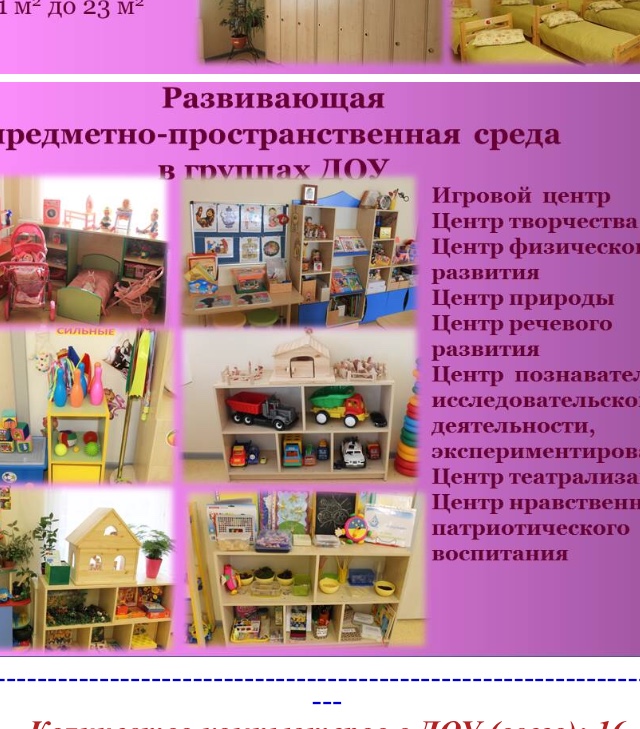 № п/пНаименование% обеспеченности1Оборудование и сантехника402Жесткий инвентарь503Мягкий инвентарь504Состояние здания505Состояние участка506Состояние внутреннего помещения40№ п/пНаименование% обеспеченности1Игрушки802Музыкальные инструменты203Предметы декоративно-прикладного искусства904Картины, репродукции405Наглядные пособия (коллекции, чучела, муляжи…)356Технические средства обучения407Детская литература308Методическая литература50№ п/пГодРемонтно-строительные мероприятия12017Пробретено оборудование:-  холодильник кипятильник),Приобретена детская мебель (стулья, , шкафы для  детей столы воспитателям ), спортивное оборудование.22018Деские шкафы - раздевалочные32019Стиральная машина  столы в группу .книжный шкаф в метод.кабинет